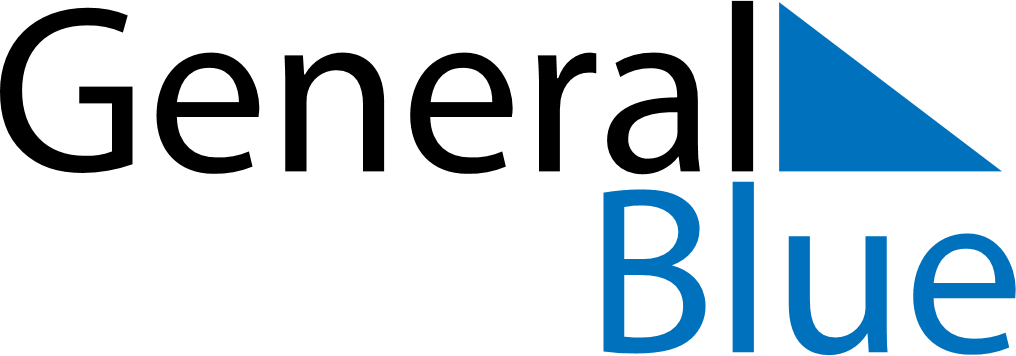 September 2018September 2018September 2018September 2018SloveniaSloveniaSloveniaMondayTuesdayWednesdayThursdayFridaySaturdaySaturdaySunday112345678891011121314151516Return of Primorska to the MotherlandReturn of Primorska to the Motherland17181920212222232425262728292930